„Saulutės“ grupės savaitė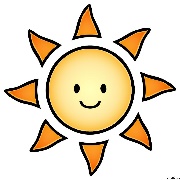 LaikasPirmadienisAntradienisTrečiadienisKetvirtadienisPenktadienis7.00 – 8.50Vaikų priėmimas. Individuali ugdomoji veikla. Pokalbiai su tėvaisVaikų priėmimas. Individuali ugdomoji veikla. Pokalbiai su tėvaisVaikų priėmimas. Individuali ugdomoji veikla. Pokalbiai su tėvaisVaikų priėmimas. Individuali ugdomoji veikla. Pokalbiai su tėvaisVaikų priėmimas. Individuali ugdomoji veikla. Pokalbiai su tėvais8.50 – 9.30Pasiruošimas pusryčiams, pusryčiaiPasiruošimas pusryčiams, pusryčiaiPasiruošimas pusryčiams, pusryčiaiPasiruošimas pusryčiams, pusryčiaiPasiruošimas pusryčiams, pusryčiai9.30 – 10.30Ugdomoji veikla grupelėmisUgdomoji veikla grupelėmis. Šokių užsiėmimas.Ugdomoji veikla grupelėmis, veikla žaidimų kambaryje.Muzikos užsiėmimas. Ugdomoji veikla grupelėmisUgdomoji veikla grupelėmis10.30 – 12.00Ugdomoji veikla laukeUgdomoji veikla laukeUgdomoji veikla laukeUgdomoji veikla laukeUgdomoji veikla lauke12.20 – 13.00Pietūs, pasiruošimas ramybės metuiPietūs, pasiruošimas ramybės metuiPietūs,  pasiruošimas ramybės metuiPietūs,  pasiruošimas ramybės metuiPietūs,  pasiruošimas ramybės metui13.00 – 15.00Poilsio ir ramybės laikas, individuali ugdomoji veikla su nemiegančiais vaikaisPoilsio ir ramybės laikas, individuali ugdomoji veikla su nemiegančiais vaikaisPoilsio ir ramybės laikas, individuali ugdomoji veikla su nemiegančiais vaikaisPoilsio ir ramybės laikas, individuali ugdomoji veikla su nemiegančiais vaikaisPoilsio ir ramybės laikas, individuali ugdomoji veikla su nemiegančiais vaikais15.30– 16.00VakarienėVakarienėVakarienėVakarienėVakarienė16.00 – 17.30Individuali ugdomoji veikla grupėje arba lauke. Pokalbiai su tėvais. Individuali ugdomoji veikla grupėje arba lauke. Pokalbiai su tėvais.Individuali ugdomoji veikla grupėje arba lauke. Pokalbiai su tėvais.Muzikos, keramikos  užsiėmimai. Pokalbiai su tėvais.Individuali ugdomoji veikla grupėje arba lauke. Pokalbiai su tėvais.